Public Entity Application
Day Care
Questionnaire C(Attaches to EPS-GEN-APP Applicant Information Section)	 Day Care	 Day Camp	 Nursery(If the entity operates more than one, a separate questionnaire must be completed for each.)Legal Name of Public Entity:      		Effective Date:      	1.	Name and location of facility:      	2.	Description of operation:      	a.	Is facility licensed?	 Yes   NoIf “yes,” by whom?      	b.	Number of years in operation:    		Days and hours of operation:      	c.	Maximum number of children permitted by license:      	3.	Indicate the number of children within each age group and the corresponding number of attendants assigned:4.	Number of staff/attendants:      		Number of volunteers:      	5.	Professional qualifications of staff:      	a.	How are staff members hired/evaluated?      	b.	Are references checked?	 Yes   Noc.	Are criminal background checks completed?	 Yes   No6.	Any previous or pending allegations of sexual or physical abuse?	 Yes   NoIf “yes,” explain:      	7.	Describe all activities on premises:      	9.	Are parental permission/waiver forms required?	 Yes   No 10.	Please describe the play equipment and facilities:      	 11.	Does each location have the following:a.	Emergency evacuation plan?	 Yes   Nob.	Regularly inspected fire/smoke detection system?	 Yes   Noc.	Two separated exits on each floor?	 Yes   Nod.	First aid equipment?	 Yes   Noe.	Someone on premises during business hours trained in administering first aid?	 Yes   Nof.	Play area fully fenced?	 Yes   No 12.	Sexual abuse/molestation coverage?	 No coverage	Requested limits:      	Refer to EPS-GEN-APP application form for the state fraud warnings.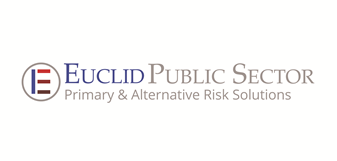 Euclid Public Sector 234 Spring Lake DriveItasca, Illinois 60143Phone (630) 238-1900                                Website: www.euclidps.com                                                 Mailbox: mail@euclidps.comAge GroupNumber of ChildrenNumber of Attendants1-6 months6-12 months1-3 years4-8 yearsOver 8 years8.    Describe any activities away from premises (including number of trips, who transports, etc.):      